СОВЕТ  ДЕПУТАТОВДОБРИНСКОГО МУНИЦИПАЛЬНОГО РАЙОНАЛипецкой области10-я сессия  VII-го созываРЕШЕНИЕ10.08.2021г.                                  п.Добринка	                                    №81-рсО присвоении почетного звания«Почетный гражданин Добринского района»	Рассмотрев ходатайство ООО «Битюг» о присвоении почетного звания «Почетный гражданин Добринского района», руководствуясь Положением «О присвоении почетного звания «Почетный гражданин Добринского района», ст.27 Устава Добринского муниципального района, учитывая решение постоянной комиссии по правовым вопросам, местному самоуправлению и работе с депутатами, Совет депутатов Добринского муниципального района  РЕШИЛ:		1.Присвоить почетное звание «Почетный гражданин Добринского района» Незнамову Ивану Петровичу, генеральному директору ООО «Битюг».2.Выдать удостоверение «Почетный гражданин Добринского района» и нагрудный знак Незнамову Ивану Петровичу. 	3.Настоящее решение опубликовать в районной газете «Добринские вести».Председатель Совета депутатовДобринского  муниципального района			      	       М.Б.Денисов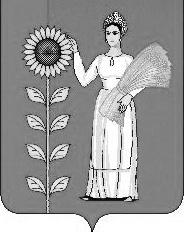 